К  Дню местного самоуправленияв МБОУ СОШ №7 ст. Степной прошли следующие мероприятия:14 апреля 2013 года учителем начальных классов Буряк Т.В. была проведена конкурсно-игровая программа с учащимися 1-5 классов  «День местного самоуправления»;в школьной  библиотеке  заместителем директора по ВР Щербина О.А. и библиотекарем Ярошенко Л.Н.  была организована выставка «От ученического самоуправления к местному»;19 апреля заместителем директора по ВР Щербина О.А. была организована встреча  старшеклассников с  представителями  местной администрации, депутатами  МО Малыч Л.А., Лукаш Н.Н.11 апреля в МБОУ СОШ №7 было проведено родительское собрание, посвященное Дню МСУ с приглашением представителей местной администрации: главы Степного сельского поселения Буряк Ю.П., депутата МО Болкунова С.А;Среди учащихся 1-5 классов был проведен  конкурс  рисунков «Моя станица через три года».     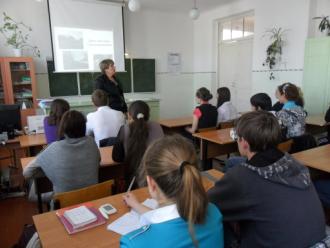 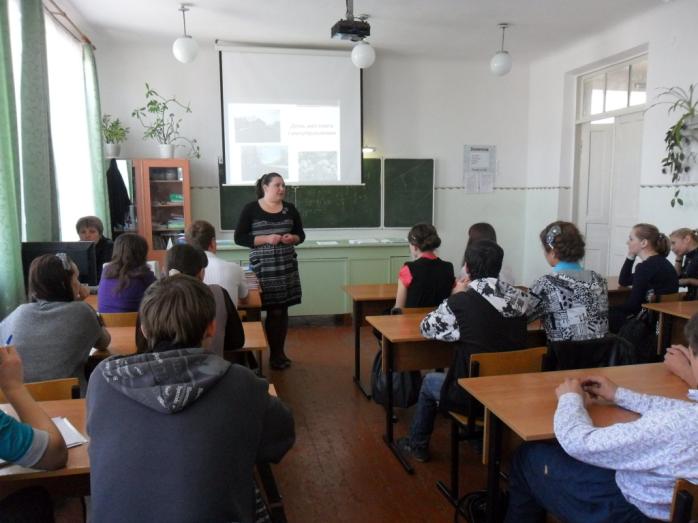 